УТВЕРЖДЕНО	приказом образовательного учреждения образования «Центр детей и от 02.08.2021 № 25-01/306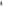 ПОЛОЖЕНИЕ о проведении комплексного профилактического мероприятия«Детская безопасность»Общие положения1.1. Положение о проведении комплексного профилактического мероприятия «Детская безопасность» (далее — Мероприятие) определяет цель, задачи, сроки, порядок и условия проведения, а также категории участников Мероприятия.12. Комплексное профилактическое мероприятие «Детская безопасность» проводится с целью привлечение детей и подростков к участию в пропаганде правил дорожного движения.1.3. Задачи Мероприятия:вовлечь обучающихся в творческую деятельность, направленную на пропаганду безопасного поведения на улице и дорогах; 	совершенствовать формы и методы профилактики дорожнотранспортного травматизма; 	внедрять современные и инновационные методы обучения правилам дорожного движения обучающихся образовательных организаций.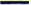 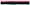 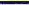 А. Проведение Мероприятия осуществляет государственное образовательное автономное учреждение дополнительного образования Ярославской области «Центр детей и юношества» (далее — ГОАУ ДО ЯО «Центр детей и юношества»).2. Участники МероприятияУчастниками Мероприятия являются обучающиеся образовательных организаций всех типов и видов, действующих на территории Ярославской области, и их родители (законные представители), родственники.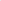 Для участия в Мероприятии необходимо состоять в группе «ВКонтакте» «Региональный ресурсный центр ЯО по ПДДТТ» https://vk.com/rescentrpddtt76 (далее — группа ВК).З, Сроки и порядок проведения МероприятияМероприятие проводится с 03 сентября по 30 сентября 2021 года.Мероприятие включает в себя: областной конкурс видеороликов «Семейное ПДД» (Приложение 1);  областную семейную викторину на знание правил дорожного движения «Правила движения достойны уважения!» (Приложение 2).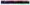 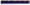 Контактная информация: +7(4852)55-08-75, rc.pddtt76@cmail.com, Вишневская Галина Валентиновна, методист отдела технического творчества ГОАУ ДО Ж) «Центр детей и юношества».4. Подведение итогов и награждениеИтоги Мероприятия оформляются протоколом Оргкомитета и размещаются на официальном сайте ГОАУ ДО ЯО «Центр детей и юношества» www.yarcdu.ru.Дипломы победителей (I место) и призёров (П и III места), свидетельства участников будут размещены в электронном виде в группе социальной сети ВКонтакте «Региональный ресурсный центр ЯО по ПДДТТ>> https://vk.com/rescentrpddtt76 и на сайте ГОАУ ДО ЯО «Центр детей и юношества» https://yarcdu.ru/oblastnye-meropriyatiya/.5. Финансирование Мероприятия5.1. Финансирование организационных расходов по подготовке и проведению Мероприятия осуществляется за счёт средств областного бюджета, предусмотренных ГОАУ ДО ЯО «Центр детей и юношества» на финансовое обеспечение выполнения государственного задания, и других источников.